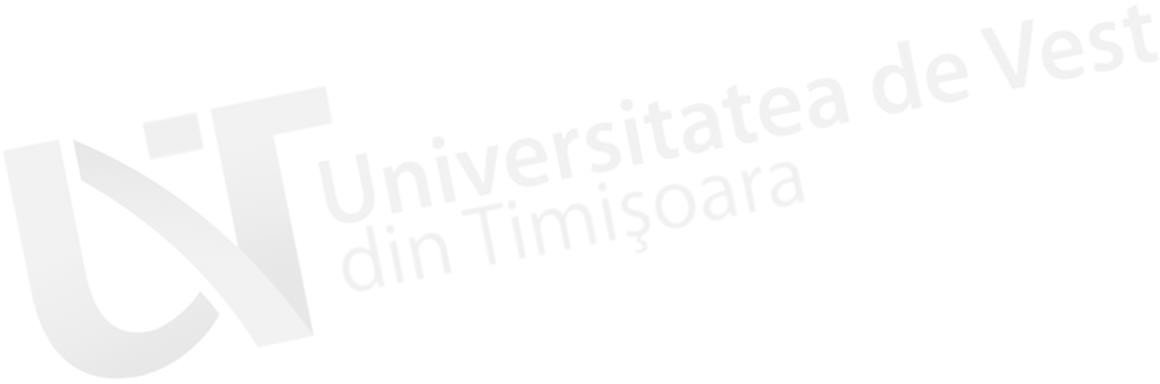 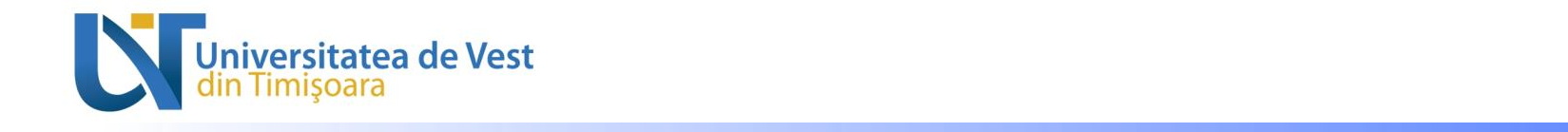 CALENDARUL ALEGERILOR PARȚIALE PENTRU FUNCŢIILE ŞI STRUCTURILE DE CONDUCERE ALE UVT2020 – 2024PAGINA | 1Nr. Crt.ActivităţiData1.Întocmirea şi afişarea listelor electorale și afișarea posturilor vacante pe site-ul UVT27.10.20212.Depunerea candidaturilor pentru posturile vacante şi afişarea pe site-ul UVT a listelor cuprinzând candidaţii pentru funcţia de director de departament, pentru mandatele de membru în Senat, în consiliul unui departament, în consiliul unei şcoli doctorale, în consiliul facultăţii28.10 - 03.11.2021Depunerea candidaturilor pentru posturile vacante şi afişarea pe site-ul UVT a listelor cuprinzând candidaţii pentru funcţia de director de departament, pentru mandatele de membru în Senat, în consiliul unui departament, în consiliul unei şcoli doctorale, în consiliul facultăţii28.10 - 03.11.2021Depunerea candidaturilor pentru posturile vacante şi afişarea pe site-ul UVT a listelor cuprinzând candidaţii pentru funcţia de director de departament, pentru mandatele de membru în Senat, în consiliul unui departament, în consiliul unei şcoli doctorale, în consiliul facultăţii3.Desfăşurarea de adunări generale la nivelul departamentelor/facultăţilor în vederea dezbaterii dezideratelor candidaţilor pentru funcția de director de departament, pentru mandatele de membru în consiliul unui departament, membru în consiliul facultăţii privind evoluţia facultăţii, membru în consiliul unei şcoli doctorale04.11.2021Desfăşurarea de adunări generale la nivelul departamentelor/facultăţilor în vederea dezbaterii dezideratelor candidaţilor pentru funcția de director de departament, pentru mandatele de membru în consiliul unui departament, membru în consiliul facultăţii privind evoluţia facultăţii, membru în consiliul unei şcoli doctorale4.Desfăşurarea unei adunări generale la nivelul universităţii în vederea dezbateriidezideratelor candidaţilor pentru un mandat de membru în Senatul UVT privind evoluţia universităţii05.11.2021ora 10-13Desfăşurarea unei adunări generale la nivelul universităţii în vederea dezbateriidezideratelor candidaţilor pentru un mandat de membru în Senatul UVT privind evoluţia universităţii05.11.2021ora 10-13Desfăşurarea unei adunări generale la nivelul universităţii în vederea dezbateriidezideratelor candidaţilor pentru un mandat de membru în Senatul UVT privind evoluţia universităţii5.Desfăşurarea turului I de alegeri pentru funcţia de director de departament, pentru mandatele de membru în Senat, în consiliul unui departament, în consiliul unei şcoli doctorale, în consiliul facultăţii08.11.2021Desfăşurarea turului I de alegeri pentru funcţia de director de departament, pentru mandatele de membru în Senat, în consiliul unui departament, în consiliul unei şcoli doctorale, în consiliul facultăţii6.Anunţarea rezultatelor alegerilor din turul I09.11.20217.Depunerea şi rezolvarea contestaţiilor10.11.20218.Validarea rezultatelor alegerilor din turul I de către Senatul UVT11.11.20219.Desfăşurarea turului al II-lea de alegeri pentru funcţia de director de departament, pentru mandatele de membru în Senat, în consiliul unui departament, în consiliul uneişcoli doctorale, în consiliul facultăţii15.11.2021Desfăşurarea turului al II-lea de alegeri pentru funcţia de director de departament, pentru mandatele de membru în Senat, în consiliul unui departament, în consiliul uneişcoli doctorale, în consiliul facultăţii10.Anunţarea rezultatelor alegerilor din turul al II-lea de alegeri16.11.202111.Depunerea şi rezolvarea contestaţiilor17.11.202112.Validarea rezultatelor alegerilor din turul al II-lea de către Senatul UVT18.11.2021